◎グラウンドゴルフ大会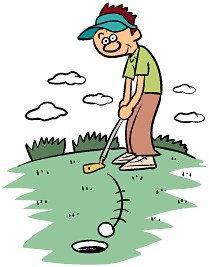 日時　令和5年11月23日（木）場所　塔の岩グラウンドゴルフ場◎パターゴルフ大会日時　令和5年11月25日（土）場所　河川公園パターゴルフ場◎マレットゴルフ大会日時　令和5年12月2日（土）場所　付知グラウンド横マレットゴルフ場○ 申込方法各大会開催４日前までに、電話または窓口（付知B&G海洋センター）へお申込みください。付知B＆G海洋センター内つけちスポーツクラブ事務局電話　0573-82-2005　FAX　0573-82-2257パターゴルフはやっているけどマレットゴルフはやってない・・・グラウンドゴルフは自信があるけどパターゴルフは興味ない・・・ぜひ普段やっている競技以外もやってみてゴルフの腕を競ってみませんか！？　　　　目　指　せ　ゴ　ル　フ　３　冠　王！！参加する競技にマルを打ってください。　　　　（マレット・パター・グラウンド）ゴルフ大会申込書（ふりがな）氏　　名年齢性別住  所電話番号会費区分会費区分道具を借りたい方は〇をつけてください会員非会員会員非会員会員非会員